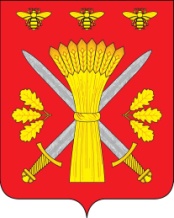 РОССИЙСКАЯ ФЕДЕРАЦИЯОРЛОВСКАЯ ОБЛАСТЬТРОСНЯНСКИЙ РАЙОННЫЙ СОВЕТ НАРОДНЫХ ДЕПУТАТОВРЕШЕНИЕ (проект)От                              года                                                                 №_____                  с. ТроснаОб отмене решений Троснянского районного Совета народных депутатовПринято на двадцать шестом заседании Троснянского районного Советанародных  депутатов шестого созываВ соответствии с Федеральным законом от 06 октября 2003 года № 131-ФЗ «Об общих принципах организации местного самоуправления                                    в Российской Федерации», Законом Орловской области от 4 июля 2013 года №1499-ОЗ «О гарантиях осуществления полномочий депутата, выборного должностного лица местного самоуправления в Орловской области», Уставом Троснянского района, в целях приведения в соответствие с действующим законодательством, Троснянский районный Совет народных депутатов РЕШИЛ:Признать утратившими силу:- решение Троснянского районного Совета народных депутатов от 19.05.2011 № 31 «О внесении изменений в решение районного Совета №10 от 04.04.2011 «О гарантиях осуществления полномочий выборных должностных лиц местного самоуправления, депутатов представительного органа местного самоуправления Троснянского района»;- решение Троснянского районного Совета народных депутатов от 27.10.2011 № 65 «О внесении изменений в решение Троснянского районного Совета народных депутатов от 04 апреля 2011 года №10 «О гарантиях осуществления полномочий выборных должностных лиц местного самоуправления, депутатов представительного органа местного самоуправления Троснянского района»;- решение Троснянского районного Совета народных депутатов от 25.09.2012 № 172 «О внесении изменений и дополнений в решение Троснянского районного Совета народных депутатов от 4 апреля 2011 года №10 «О гарантиях осуществления полномочий выборных должностных лиц местного самоуправления, депутатов представительного органа местного самоуправления Троснянского района»;- решение Троснянского районного Совета народных депутатов от 25.09.2012 № 164 «О внесении изменений и дополнений в решение Троснянского районного Совета народных депутатов от 4 апреля 2011 года №10 «О гарантиях осуществления полномочий выборных должностных лиц местного самоуправления, депутатов представительного органа местного самоуправления Троснянского района».2. Направить настоящее решение главе Троснянского района для подписания и обнародования. Председатель районного Совета                                                      Глава районанародных депутатов                               А. Г. Кисель                                                         А. В. Левковский